	Shapes and Patterns		Severndroog is full of different shapes and patterns. Find the shapes below and shade or colour them in when you have found them. Say where they are and what they are used for.ShapeWhere did you find it?   What it is used for?Name:Name:Name:Name:Name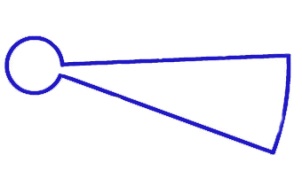 This shape is more difficult to find. Look down as well as up.